Správa zariadení sociálnych služieb, Janského 7, 949 01 Nitra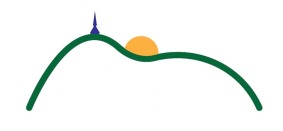  Verejný obstarávateľ:                       Správa zariadení sociálnych služieb Verejné obstarávanie s názvom:    „Nákup potravín pre SZSS v Nitre“ – nadlimitná zákazka Zverejnené:  vo Vestníku verejného obstarávania č.133/2022 z 9.6.2022 MST 28924A TED 98/2022-055416-TED Europa.euZÁPISNICA Z VYHODNOTENIA SPLNENIA PODMIENOK ÚČASTI A VYHODNOTENIA PONÚK.Zákazka je rozdelená na časti:Mrazené výrobky a chladené zemiakyHydinaRybyZeleninaKoreninyKomisia na  vyhodnotenie splnenia podmienok účasti a vyhodnotení ponúk pracovala v zložení: Predseda: PhDr. Libuša MušákováČlenovia komisie s právom vyhodnocovať ponuky: Mgr. Veronika ČičováIng. Jozef Dirnbach 	  bez práva vyhodnocovať:  Mária Blisková                           Komisia na vyhodnotenie „ splnenia podmienok účasti“ a „vyhodnotenie ponúk“  pristúpila k vyhodnocovaniu ponúk predložených v predmetnom verejnom obstarávaní v súlade so zákonom č. 343/2015 Z. z. o verejnom obstarávaní a o zmene a doplnení niektorých zákonov v znení neskorších predpisov (ďalej len „ZVO“). 1.Vyhodnotenie splnenia  v zmysle § 66 ods. 7 ZVO vyhodnotila ponuky na základe kritérií na vyhodnotenie ponúk uvedených v súťažných podkladoch a oznámení o vyhlásení zákazky. Predbežné poradie ponúk vychádzajúce z predbežného vyhodnotenia ponúk na základe kritéria na vyhodnotenie – najnižšia cena: Mrazené výrobky a chladené zemiaky: Grandfood s.r.o., Rišňovce5, 951 21                     1. miesto                       cena s  78 281,20 Eur s DPHInmedia spol. s r.o.,Nám.SNP 11,960 01 Zvolen  2.miesto                        cena s DPH 88 743,-€ Eur s DPHNa základe kritérií na vyhodnotenie ponúk sa predbežne na prvom mieste v poradí umiestnila ponuka uchádzača :Grandfood s.r.o., Rišňovce5, 951 21                     1. miesto                       cena s  78 281,20 Eur s DPH2. Vyhodnotenie ponúk z pohľadu požiadaviek na predmet zákazky : Komisia skontrolovala ponuku uchádzača a zistila: že ponuka spĺňa požiadavky na predmet zákazky, ponúknutá cena je primeraná cenám na relevantnom trhu a je nižšia ako predpokladaná hodnota zákazky, podpísaná rámcová dohoda je v súlade so záväznou verziou zmluvy zverejnenou verejným obstarávateľomKomisia  po overení splnenia požiadaviek na predmet zákazky zhodnotila, že ponuka uchádzača Grandfood s.r.o., Rišňovce bola vypracovaná v súlade s pokynmi uvedenými v  súťažných podkladoch a v oznámení o vyhlásení VO . 3. Vyhodnotenie splnenia podmienok účasti : Pri uchádzačovi Grandfoofd s.r.o. ,Rišňovce následne komisia vyhodnocovala splnenie podmienok účasti :Na základe vyhodnocovania/posudzovania splnenia podmienok účasti predložených ponúk doručených v postupe zadávania zákazky, bolo zistené z predložených dokladov , že uchádzač  splnil požadované podmienky účasti.Komisia na základe vyhodnotenia splnenia podmienok účasti podľa § 40 ZVO konštatuje, že uchádzač Grandfood s.r.o. , Rišňovce, ktorý sa umiestnil na prvom mieste v poradí, splnil všetky požadované podmienky účasti. Komisia na základe svojej činnosti odporúča verejnému obstarávateľovi prijať výsledok vyhodnotenia verejnej súťaže pre danú časť: Mrazené výrobky a chladené zemiaky a zároveň odporúča verejnému obstarávateľovi prijať ponuku úspešného uchádzača , zároveň odporúča neprijať ostatné ponuky, ktoré boli vyššie ako celková cena vrátane DPH úspešného uchádzača.4. Záver Komisia konštatuje, že vyhodnocovanie ponúk a splnenia podmienok účasti v rámci verejného obstarávania s názvom Mrazené výrobky a chladené zemiakyprebehlo v súlade so ZVO a podmienkami uvedenými v  súťažných podkladoch a oznámení o vyhlásení VO. Všetci členovia komisie prehlásili neexistenciu konfliktu záujmov voči daným uchádzačom a mlčanlivosť o informáciách uvedených v ponukách. Komisia na základe svojej činnosti odporúča verejnému obstarávateľovi prijať výsledok vyhodnotenia verejnej súťaže pre danú časť a zároveň odporúča verejnému obstarávateľovi prijať ponuku úspešného uchádzača . Členovia komisie na vyhodnotenie ponúk vyhlasujú, že táto zápisnica z vyhodnotenia zodpovedá skutočnosti, čo potvrdzujú svojim podpisom. Dôvody, pre ktoré člen komisie odmietol podpísať zápisnicu alebo podpísal zápisnicu  s výhradou:  - 	členovia komisie podpísali zápisnicu bez výhrad. Súlad obsahu zápisnice so skutočnosťou potvrdzujú svojimi podpismi: s právom vyhodnocovať: 	predseda: PhDr. Libuša Mušáková    	v.r.          členovia:                                            Mgr. Veronika Čičová            v.r.                                                          Ing. Jozef Dirnbach 	            v.r.bez práva vyhodnocovať:                  Mária Blisková                      v.r. Zapísala:M.Blisková